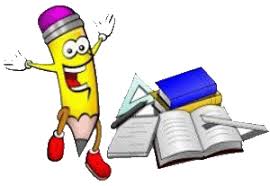 Як уникнути неуспішності школярів?Створювати доброзичливу атмосферу в класі.Дозволяти учням перед відповіддю біля дошки користуватися посібниками.Давати план відповіді, дозволяти користуватись планом, складеним удома.Допомагати сконцентрувати  увагу на головних питаннях теми.Звертати увагу на типові помилки учнів.Підбадьорювати учнів при відповіді, створювати ситуацію успіху при поясненні нового матеріалу.Темп викладу нового матеріалу повинен бути доступним для «слабких» учнів.Акцентувати увагу на головних моментах нової теми.З’ясовувати  ступінь розуміння матеріалу слабкими учнями, стимулювати записування.Використовувати засоби, що збуджують інтерес до теми, ТЗН, наочність, порівняння.Утягувати «слабких» учнів у бесіду.У ході виконання вправ:Раціонально та обмірковано підбирати вправи для самостійної роботи.Оперативно допомагати «слабким» учням у ході виконання самостійної роботи.Ураховувати темп роботи учнів.Привчати учнів здійснювати самоконтроль у ході самостійної роботи.При подачі домашнього завдання:Ураховувати оптимальність домашнього завдання.Координувати обсяг домашнього завдання з іншими предметами.По можливості, домашнє завдання повинно містити в собі роботу над помилками.Роз’ясняти дітям структуру й особливості виконання домашнього завдання.Підбирати індивідуальні завдання для слабких учнів.